                     РЕШЕНИЕ                                                                   КАРАР      «05» апрель  2018 нче ел.                                             № 49-2Буа муниципаль районыТүбән Наратбаш авыл җирлеге Советы25.08.2017 нче елның №36-2карарына үзгәрешләр кертү турында. “Россия Федерациясендә муниципаль хезмәт турында” 2007 нче елның 02 нче март №25-ФЗ, “Россия Федерациясендә җирле үзидарә оештыруда гомуми принциплар турында” 2003 нче елның 06 нчы октябрь № 131 – ФЗ,   2013 нче елның 25 нче июнь  №50- ТРЗ “Муниципаль хезмәтләр турында” ТР Кодексы нигезендә һәм муниципаль норматив хокукый актны закончалык белән яраклаштыру максатыннан ТР Буа муниципаль районы Түбән Наратбаш авыл җирлеге Советы Карар   бирә:1. ТР Буа муниципаль районы Түбән Наратбаш авыл җирлеге Советының 2017нче елның 25нче август  № 36-2 “Буа муниципаль районы Түбән Наратбаш авыл җирлегендә  муниципаль хезмәт турында Нигезләмәгә үзгәрешләр кертү турында”гы карарның 1 нче пунктындагы “23.03.2016 № 11-1” сүзләрен “07.09.2016 № 19-1” сүзләренә үзгәртергә.2. Әлеге карар игълан ителгән көннән үз көченә керә һәм аны Татарстан Республикасының хокукый мәгълүмат порталында http://pravo.tatarstan.ru/ адресы, шулай ук Татарстан Республикасы Буа муниципаль районының рәсми  сайтында http://buinsk.tatarstan.ru/ урнаштырырга.  3. Әлеге карарның үтәлешен тикшерүне үз өстемә алам. Буа муниципаль районыТүбән Наратбаш авыл җирлеге башлыгыныңурынбасары                                                                                                 С.А. ЗаляловРЕСПУБЛИКА ТАТАРСТАНБУИНСКИЙ МУНИЦИПАЛЬНЫЙ РАЙОН СОВЕТ НИЖНЕНАРАТБАШСКОГО СЕЛЬСКОГО ПОСЕЛЕНИЯ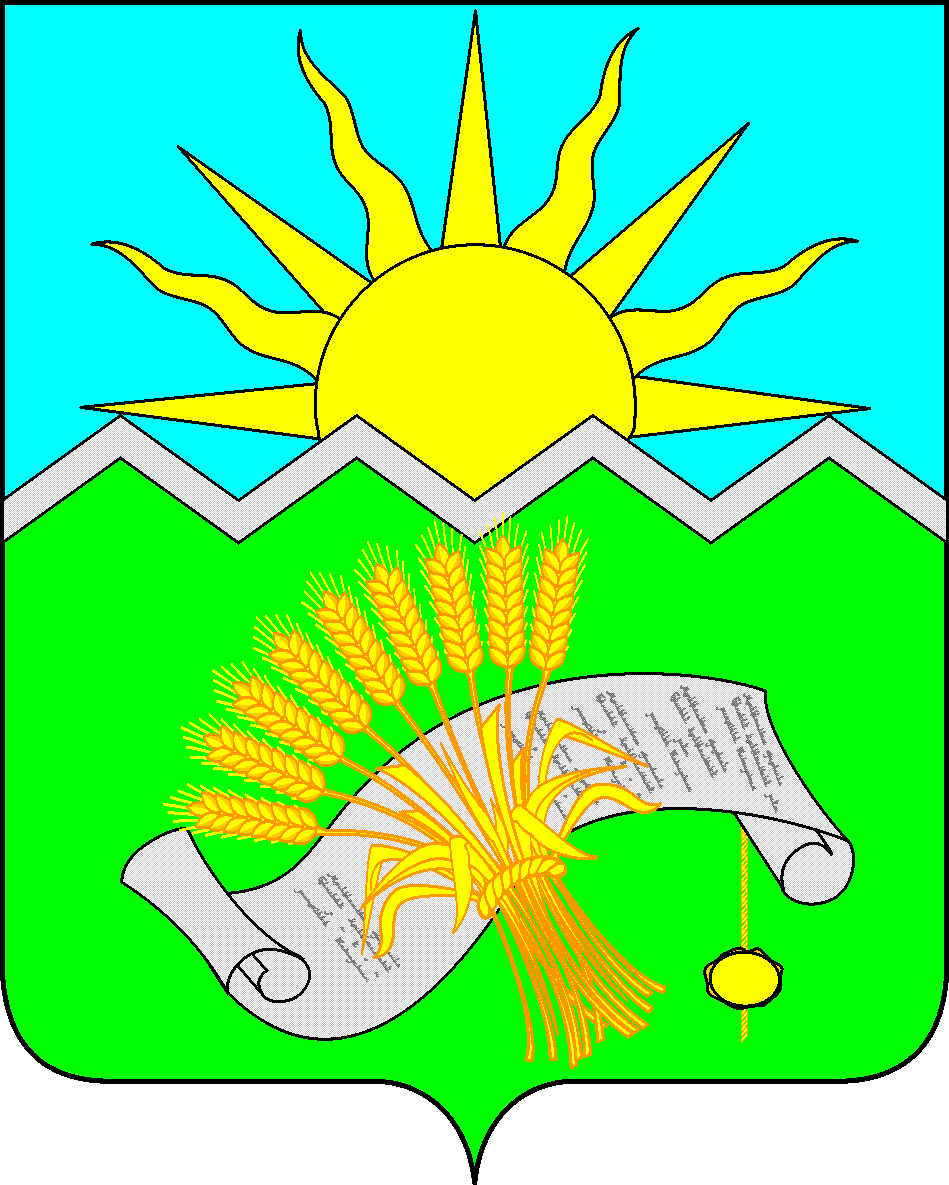 ТАТАРСТАН РЕСПУБЛИКАСЫБУА МУНИЦИПАЛЬ РАЙОНЫ ТҮБӘН НАРАТБАШ АВЫЛ ҖИРЛЕГЕ СОВЕТЫ 
